§412-A.  Technical and legal assistanceAt the request of any recipient of state funds under section 411 or 412, the commissioner is authorized to provide technical assistance and, through the Attorney General, legal assistance in the administration or enforcement of any contract entered into, by or for the benefit of the recipient in connection with wastewater treatment works or other facilities assisted by these funds.  [PL 1989, c. 890, Pt. A, §40 (AFF); PL 1989, c. 890, Pt. B, §27 (AMD).]Whenever any state funds have been disbursed pursuant to section 411 or 412, the State, acting through the Attorney General, shall have a direct right of action against the recipient thereof, or any contractor, subcontractor, architect, engineer or manufacturer of any equipment purchased with these funds, to recover the funds, as well as any federal funds administered by the commissioner for the same purposes, which may be properly awarded as actual damages in an action alleging negligence or breach of contract.  [PL 1989, c. 890, Pt. A, §40 (AFF); PL 1989, c. 890, Pt. B, §27 (AMD).]SECTION HISTORYPL 1979, c. 243 (NEW). PL 1989, c. 890, §§A40,B27 (AMD). The State of Maine claims a copyright in its codified statutes. If you intend to republish this material, we require that you include the following disclaimer in your publication:All copyrights and other rights to statutory text are reserved by the State of Maine. The text included in this publication reflects changes made through the First Regular and First Special Session of the 131st Maine Legislature and is current through November 1, 2023
                    . The text is subject to change without notice. It is a version that has not been officially certified by the Secretary of State. Refer to the Maine Revised Statutes Annotated and supplements for certified text.
                The Office of the Revisor of Statutes also requests that you send us one copy of any statutory publication you may produce. Our goal is not to restrict publishing activity, but to keep track of who is publishing what, to identify any needless duplication and to preserve the State's copyright rights.PLEASE NOTE: The Revisor's Office cannot perform research for or provide legal advice or interpretation of Maine law to the public. If you need legal assistance, please contact a qualified attorney.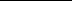 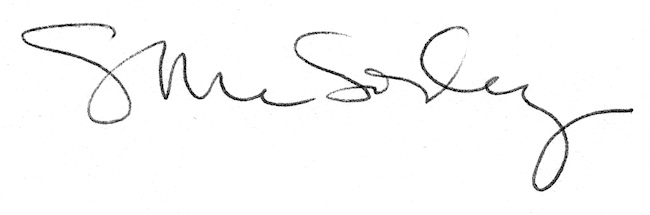 